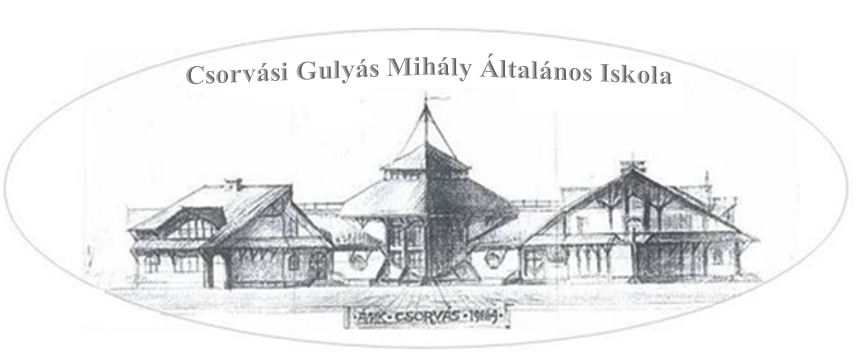 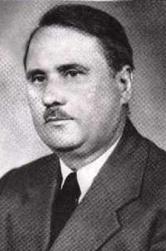 Tanév végi beszámoló
2020-2021-es tanév			Készítette: Kovács Irén	intézményvezető2021HelyzetelemzésAdatok Személyi feltételek:Teljes munkaidős pedagógusaink száma: 23 fő,Részmunkaidős: - fő,Áttanító: 1 fő,Nyugdíjba vonult: - fő,Pedagógiai munkát közvetlenül segítő alkalmazottak száma: 2 fő, Fizetés nélküli szabadságon van 2 fő,Óraadók: 5 fő,Technikai dolgozók: 6 fő.A gyógytestnevelést kollégánőnk látja el, de mint külsős alkalmazott. Két új kolléganőt üdvözölhettünk körünkben, ők gyakornokok. Gyorsan beilleszkedtek közösségünkbe, a kollégák is szívesen fogadták őket. Mentorálásukra felkértem Daridáné Botyánszki Ilona és Krizsánné Baráth Ágnes tanító néniket. Ők ezt szívesen el is vállalták. Pedagógus minősítés, tanfelügyelet, önértékelés:2020 áprilisában egy kollégánk adta be a jelentkezését minősítésre.  A következő tanévben kerül sor a minősítésére. Három kollégát jelöltek ki tanfelügyeleti ellenőrzésre, amelyek szintén a következő tanév októberében, novemberében lesznek. Ehhez kapcsolódóan elkezdtük a kolléganők önértékelését, de az OH oldalára seemit nem lehetett feltölteni.Továbbképzések, továbbtanulás:A betervezett, illetve a kollégák által önként vállalt megvalósult képzések:- EFOP-3.2.4-16-2016-00001 "Digitális kompetencia fejlesztése" - Kezdő képzés és a középhaladó képzés az új kolléganőknek (Elhardt Henriett, Dán Katalin)- EFOP-3.2.4-16-2016-00001 "Digitális kompetencia fejlesztése" - Középhaladó képzés, - Családi életre nevelés – Béres Judit- Közösségi higiénikus képzés- Szalai Erzsébet- A Mozaik irodalom könyv alkalmazása (online bemutató óra), Iskolai erőszak megelőzése a gyakorlatban – Kovács Irén- Online tér: áldás vagy átok? (online) – Mansane Makra Mária- A természettudomány műveltségi terület az országos kompetenciamérésben (online) - Mansane Makra Mária- Újraélesztés iskolai oktatása – Zsiga Iván.- Keresztesné Piros Ildikó a matematika szakot végzi, az első évet sikeresen befejezte.Pedagógiai munka értékelése a munkaterv szerint:- tanév eleji tanuló létszám: 254 fő,- jelenlegi létszám: 257,- számított létszám: 283,- intézményi magatartás átlag: 4,18	      szorgalom: 3,97- intézményi tanulmányi átlag: 4,04	      tavalyi tanév végi átlag: 3,89- kitűnő: 36 tanuló- jeles: 31 fő,- elégtelen osztályzat: 5 tanuló, 9 tantárgy- javító vizsgát tehet: 5 tanuló,Ez látványosan kevesebb, mint a félévi volt.- 250 óra fölötti mulasztás miatt egy tanuló tett osztályozó vizsgát,- mulasztási átlag: 91, 84 óraMagas mulasztási átlag, de ebben benne van a karanténos időszak is.- egyéni tanrend: 3 fő (kettő tanuló Szakértői Bizottság javaslata, egy tanuló szülői kérelem).Az elsős és másodikos tanulók szöveges értékelést kapnak. Az alsó tagozaton napközis csoportokat kellett összevonnunk, mert átléptük az engedélyezett óratömbünket. Így sajnos vegyes csoportok lettek, ami nehezítette a délutáni felkészülést.Minősítés alóli mentesség: 14 tanuló.Jellemzően a következő tantárgyak értékelése alóli mentesség: matematika, idegen nyelv, magyar nyelv.Mérések:- Difer: ősszel és tanév végén minden első osztályosra vonatkozóan,- NETFIT: időarányosan, ameddig ez lehetséges volt,- Pályaorientációs mérés: Oktatási Hivatal által a nyolcadikos tanulóknak kísérleti jelleggel összeállított, a pályaválasztást támogató mérőeszköz. A kérdéssort idén minden nyolcadikosnak kötelező volt megválaszolnia,- idegen nyelvi,- kompetencia,Két hónapi távollét után mértünk. A tanulók többsége igyekezett képességeihez mérten teljesíteni.- MATALENT6: a negyedik évfolyamnak.8. évfolyamos tanulók száma: 32 fő- Mindenkit felvettek a tanulók által megjelölt iskolába.- Központi felvételit kettő tanuló írt.2021-2022-es tanévre beiratkozott 1. évfolyamosok száma: 30 fő.- Hét gyermeket írattak másik intézménybe.- Két osztályt indítunk 15-15 tanulóval.- Szülői kérelem alapján egy gyermek ismételten beiratkozott az első osztályba. - Az 1. évfolyamosok beiratkozása részben online formában történt. Többen is igénybe vették a személyes beíratást. Az óvodavezetőtől, óvó néniktől a szülők és mi is sok segítséget kaptunk, amit ezúton is megköszönök.Gyermekjóléti szolgálat megkeresése (csorvási, orosházi)- 16 írásos megkeresés,- több alkalommal telefonos egyeztetés.A jelzések oka: aránytalanul sok hiányzás, igazolatlan mulasztás, kapcsolatfelvétel szülővel, átírt dátum az igazoláson, elhanyagolás, digitális tanrend teljesítése.Kormányhivatal, Gyámhatóság értesítése kettő tanuló igazolatan mulasztása ügyében (44, 86 óra).Versenyek, vizsgák:A versenyekről, vizsgákról a munkaközösségi beszámolókban olvashattatok. Csak címszavakban térek ki rá.- A körzeti futóversenyen kimagasló eredményt értek el a diákok, de a megyei versenyek már nem lettek megtartva.- Angol nyelvi verseny.- Simonyi Zsigmond helyesírási verseny. - Teleki Pál földrajzi verseny.- Herman Ottó biológia verseny.- Kaán Károly természetismereti verseny.Tanulóink jó eredményeket értek el. Sajnos a járványhelyzet miatt eleve kevesebb versenyt hirdettek meg. A kollégáknak köszönjük a felkészítést.Pályázatok:- NTP-s pályázat (természettudományi) ismét az alapítványon keresztül,- Határtalanul sajnos nem valósulhatott meg többszöri időpontmódosítás ellenére sem.Kettő zánkai Erzsébet-tábor pályázat lett sikeres: egy 60 és egy 28 fős csoport. Köszönet a tanító néniknek, hogy bevállalták az ezzel járó plusz munkát.Nem a mi pályázatunk, de itt megemlítem, hogy a Csorvásiak Baráti Társaságának jóvoltából 38 harmadikos és negyedikes gyermek egynapos kiránduláson vehet részt Ópusztaszeren.Tanév indítása:A tanévnyitó rendhagyó módon történt. Csak az első osztályos gyermekeket fogadtuk személyesen. Az iskola tanulói az osztálytermükben hallgatták meg felvételről a tanévnyitót. Az idei tanévet is pedagógus hiánnyal küzdve kezdtük meg. Köszönet kollégáinknak, hogy csoportok összevonásával, túlórák vállalásával meg tudtuk oldani a feladatok ellátását. A tanév első heteiben már egyértelműen látszott, hogy a digitális tanrendre is fel kell készülnünk, a járványügyi protokollt betartanunk, betartatnunk. A megoldandó problémák folyamatosan ott sorakoztak előttünk, ebben a tanévben is sokat helyettesítettünk. Ettől függetlenül igyekeztünk a lehető legjobban eleget tenni az elvárásoknak.A munkatervünk eseményeinek megvalósítása is behatárolt volt, de így is színvonalas műsorokat, megemlékezéseket állítottak össze a kollégák és a gyerekek is lelkiismeretesen készültek. A munkaközösségi beszámolók részletezik ezeket. BeszámolókMindenkitől (majdnem) megkaptam a beszámolókat. Ezúton is köszönöm, hogy többnyire alapos, lényegre törő beszámolókat küldtetek. Néhány lényeges dolgot emelnék ki a beszámolókból.A kis elsősök többsége iskolaéretten jött. Általában igyekvők, szorgalmasak, megtanulták az iskolai szokásrendet. Az alsós beszámolókban sok pozitív dolgot olvastam. A tanító nénik igyekeztek a sikereket, az osztályok, gyermekek fejlődését előtérbe helyezni. A tanulók többsége órán fegyelmezett, aktívak, szeretik a változatos munkaformát. Nincsenek súlyos magatartási problémák. Persze ez nem azt jelenti, hogy soha, semmilyen kofliktus nincs, vagy megoldandó probléma. Sajnos egy-egy osztályban jelentős volt a taneszközök hiánya, a szülők egyre ritkábban nézték meg, mi van az üzenő füzetbe beírva. A szokásrend délelőtt, délután egyaránt kialakult. Alsó tagozaton még nagyon fontos a mozgás, a játék beépítése a tanulási folyamatba, az egyéni segítségadás.A szülőkkel általában jó kapcsolat alakult ki. A jelen helyzetben is megvolt a kommunikálás lehetősége, bár a személyes konzultálást maradéktalanul nem lehet helyettesíteni. Pozitív hozadéka is volt annak, hogy nem lehetett bejönni az intézménybe, reggel gyorsabban ment az elköszönés. A tanítás nélküli munkanapok jól teltek, nagyon is volt igényük a gyermekeknek a közös programokra. A kitűzött célokat a nehézségek ellenére is sikerült elérni.Felső tagozatra ugrásszerűen megszaporodnak a problémák, a tanulók az 5. osztályba úgy érkeznek, mintha nem ugyanaz folyatódna mint eddig. A beszámolókban is kevesebb a poztív dolog, az örömteli esemény, az elégedettség. A tanuláshoz való viszonyuk az életkor emelkedésével arányosan csökken. Sajnos mindnyájan ugyanazt tapasztaljuk, közelharcot kell vívnunk délelőtt, délután, hogy ereményeket érjünk el. Többen kiemeltétek, hogy a szó szerinti tanulásra egyre kevésbé számíthatunk. Valóban, ez évek óta tartó tendencia. Nekünk kell minden lehetőséget megragadnunk, különböző módszereket alkalmaznunk, hogy a délelőtti órák minél hatékonyabbak legyenek. Magas a volt a hiányzások száma, pótlásra sem igen számíthattunk. A kollégák minden alkalmat megragadnak azért, hogy ösztönözzék a tanulókat a jobb teljesítményre, a bukás elkerülésére. Azért, hála a kollégák igyekezetének, vannak eredmények is. És nagyon örülök, hogy ezeket is leírtátok. Alakítják, formálják az osztályközösséget és ennek hozadéka, hogy vannak osztályok, ahol a szünetek csendesebben telnek. Szorosabb és hangulatosabb lett az osztályközösség. Felelősséget vállaló, egyre komolyabb tanulók vannak az osztályban. Szívesen vesznek részt az iskoai ünnepségek szervezésében. Az utolsó néhány napon a közösségépítésen volt a hangsúly. A járványügyi szabályok behatárolták a csapatjátékok lehetőségét. Ez is hiányzott a gyerekeknek. Viszont így nagyobb lelkesedéssel kerékpároztak. Röviden összefoglalva: diákjaink lelkesen, segítőkészen bármit, csak a tanulással ne kínozzuk őket!Ellenőrzések tapasztalataTanév elején a tanmeneteket, munkaterveket ellenőriztük. Többnyire időben megkaptam, a kollégák a hiányosságokat pótolták. Év közben szükség szerint módosítottuk.A naplót a munkaközösség-vezetők is ellenőrizték. Jelezték, ha hiányosságot tapasztaltak. Időközönként a Kréta naplóban meglepő dolgokat láttunk, ez általában frissítés után következett be.Óralátogatások:A tanévben 12 órát látogattam. Októberben a helyettes kolléganővel ének órákra mentünk az 5. a és 7. a osztályokba. Az óramegbeszélésen igyekeztünk a kolléganőnek segítséget, javaslatokat adni. A többi órát az alsó tagozaton látogattam a kolléganőkkel együtt, ezzel is készülve a tanfelügyeletre.Néhány gondolat a tapasztalatokról. Nyugodt, kiegyensúlyozott, pozitív légkörben zajlottak az órák. A szokásrend a tanórákon és a délutáni foglalkozásokon is kialakult. A magyarázatok igazodtak az életkori sajátosságokhoz. Kiemelt szerepet kapott a szemléltetés minden formája, a digitális és a hagyományos is. Változatos, motiváló feladatok voltak. Szükség esetén egy-egy tanulónak segítséget adtak a feladatok értelmezéséhez, megoldásához. Dicsérték, biztatták a gyermekeket.2021. március 8-tól ismét digitális tanrend lépett életbe. A gyermekek eszköz-ellátottságát már szeptemberben felmértük. Tulajdonképpen számítottunk arra, hogy ez bekövetkezik. Az idén már gyakorlottabban kezdtünk hozzá. Azt nem mondom, hogy nagy élmény volt, mert a tavalyihoz hasonlóan sok levelet küldtünk a szülőknek, a gyerekeket is rendre zaklatni kellett, de igyekeztünk teljesíteni a lehetetlent.A szülőket az iskolai honlapon, Krétán, facebook csoportokon keresztül tájékoztattuk. Egymással telefonon, e-mailben, messengeren, néha személyesen tartottuk a kapcsolatot. A szülőkkel hasonló módon. A kollégák ismét bevetették a kreativitásukat. Sok-sok tanulást támogató anyagot osztottak meg a diákokkal.Ennek az időszaknak is megvolt a pozitív és negatív hozadéka. Sokat dolgoztunk, nem mindig éreztük sikeresnek az erőfeszítésünket, de egyik félnek sem volt egyszerű a helyzet.ÖsszegzésSikeresen lezártuk a 2020-2021-es tanévet is. Mindig vannak és lesznek feladat-hegyek, megoldandó problémák. Ezek megoldása gyakran nem csak tőlünk függ, hiszen az anyagi források behatároltak, de a beszélgetés, közös gondolkodás, ötletelés segít átvészelni a nehezebb időszakokat.Csorvás, 2021. 09. 14.	Kovács Irén	intézményvezető